Конспект логопедического занятия «Прогулка с Говорушей»Тема: Дикие животные зимойЦель: Учить составлять описательные рассказы о диких животных леса, используя план-схему.Задачи:Коррекционно-образовательные:- расширять знания детей о диких животных;- активизировать словарь по теме;- закреплять у детей навык использования в речи простых предлогов: на, с, под, над, за, в, из;- закреплять  навык образования притяжательных прилагательных;- упражнять в подборе имен прилагательных к именам существительным по теме;- совершенствовать умение составлять описательные рассказы по картинно-графическому плану.- закреплять умение отвечать на вопрос целым предложением.Коррекционно-развивающие:- развивать навыки словообразования;- развивать общую и мелкую моторику, координацию движений;- развивать внимание, память, мышление;.Коррекционно-воспитательные:- воспитывать интерес к занятиям,- воспитывать  любовь и бережное отношение к животным, к окружающей природе. Возраст воспитанников: 5-6 лет.Образовательная область: Речевое развитие.Тип занятия: Занятие по обобщению и систематизации полученных знаний.Форма проведения: Совместная деятельность учителя-логопеда с детьми.Оборудование: Игрушка - сорока Говоруша,  ковёр небольшого размера; презентация;  картинки с изображением диких животных, их детёнышей,  угощением для животных, жилищ;  доска;  маркер;  «снежный ком» - мяч, обёрнутый в бумагу,  мнемотаблица для составления описательного рассказа.Современные образовательные технологии: здоровьесберегающие, ИКТ,  игровые.           Применение здоровьесберегающих технологий на логопедических занятиях необходимо, так как первостепенной задачей является сохранение и укрепление здоровья воспитанников. Чтобы не допустить переутомления детей на занятии осуществляется смена деятельности, нормирование двигательной активности, проведение физминутки. Использование физкультминуток приводит и к улучшению психоэмоционального состояния.Мир, в котором развиваются современные дети, отличается от мира,   в котором выросли представители предыдущих поколениий. Это предъявляет качественно новые требования к дошкольному воспитанию и ставит новые задачи перед педагогами: идти в ногу со временем, сформировать основы информационной культуры личности ребёнка, повысить свой профессиональный уровень.  Использование современных информационных технологий (компьютер, интерактивная доска и т.д.) повышает интерес и мотивацию детей к занятиям.           Игровые технологии тесно связаны со всеми сторонами воспитательной и образовательной работы детского сада и решением его основных задач. Система игровых заданий и игр даёт возможность обеспечить высокий уровень усвоения материала воспитанниками. Обучение в форме игры позволяет добиться хороших результатов в коррекционно-логопедической работе.                                                   Ход занятия:1.Орг. момент:  Приветствие.Логопед: Ребята, к нам в гости прилетела гостья – сорока Говоруша. 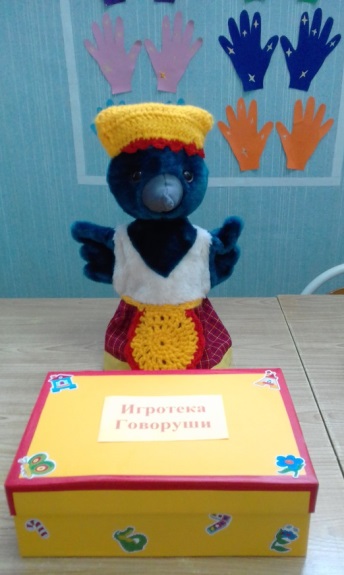 Логопед: Говоруша принесла нам картинки.  Возьмите по одной картинке  и назовите, кто изображён на ней.Дети берут по очереди картинки с изображением диких животных (лиса, заяц, волк, медведь, лось, белка, ёж) и называют их.Логопед: Скажите одним словом, кто это?Дети: Животные.Логопед: Какие это животные?Дети: Это дикие животные.Логопед: Где живут дикие животные? Дети: Дикие животные живут в лесу. 2. Мотивация. Проблемная ситуация. Логопед: Ребята, сорока Говоруша  загрустила, потому что она ничего  не знает о диких животных, а ведь совсем скоро она пойдёт в лесную школу. Что же делать? Как помочь Говоруше? Дети: Нужно рассказать Говоруше о диких животных. 3. Объявление темы.Логопед: Предлагаю всем вместе отправиться в лес на волшебную зимнюю прогулку.  Познакомим  Говорушу с дикими животными и расскажем ей всё, что мы о них знаем. Вы согласны?Дети: Согласны!Логопед: Так как наша прогулка волшебная, то и отправимся мы на неё на волшебном транспорте – на ковре-самолёте. Становитесь скорее на наш ковёр-самолёт! Я буду держать Говорушу, а вы возьмитесь крепче за руки. Произнесём волшебные слова: Раз, два, три, в лесное царство лети!Дети: Раз, два, три, в лесное царство лети!Слайд.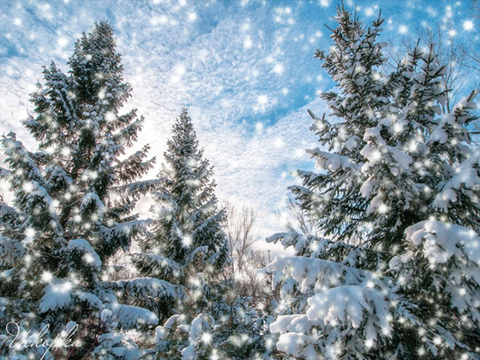 Логопед: Вот мы и в зимнем лесу. А где же лесные жители? Вы кого-нибудь видите, ребята?Дети: Нет, никого не видим.Логопед: Наверное, мы слишком шумно приземлились, животные испугались и спрятались от нас.  Вспомните и расскажите, как нужно вести себя в лесу?Ответы детей.Давайте присядем на пенёчки и постараемся не шуметь, не пугать животных.  4. Интерактивная игра «Кто где спрятался?» Слайд.  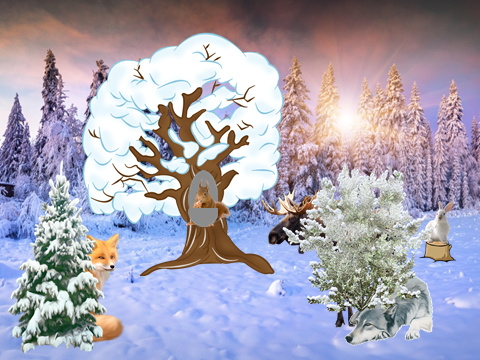 Логопед: Посмотрите внимательно, ребята, мне кажется, кто-то прячется за елью. Чей это хвост и чья голова?Дети: Это лисий хвост и лисья голова.Логопед: Кто прячется за елью?Дети: За елью прячется лиса.Расскажите, чьи части тела видны, где и какие животные от нас прячутся.Ответы детей:Это беличьи уши, беличья голова и беличий хвост. В дупле прячется белка.Это волчья голова, волчьи лапы… Под кустом  прячется волк.Это лосиные рога, лосиные копыта... За кустом  прячется лось.                        Это заячья голова, заячье туловище .... На пеньке сидит заяц.         Логопед: Ой, ребята, заяц, наверное, захотел посмотреть на нас поближе. Откуда он спрыгнул? Слайд.  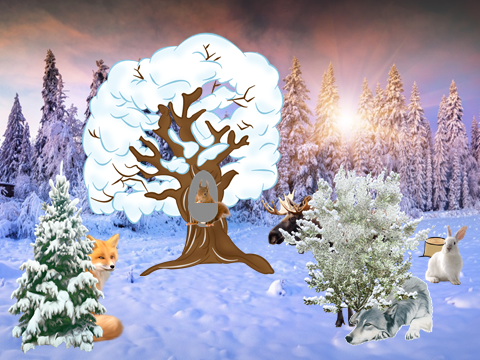 Дети: Заяц спрыгнул с пенька. Логопед: А за ним и белка. Откуда выпрыгнула белка?Слайд.  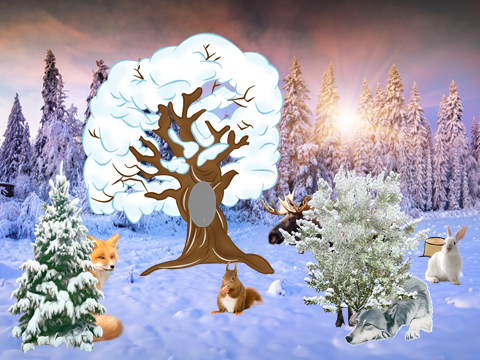 Дети: Белка выпрыгнула из дупла.Логопед: Кого из диких животных нельзя увидеть в лесу зимой? Дети: Зимой в лесу нельзя  увидеть ежа и медведя. Логопед: Почему? Дети: Потому что ёж и медведь зимой впадают в спячку.Слайд.Логопед: Ребята, животные увидели, что мы не опасны для них и больше нас не боятся. Я слепила снежный ком и предлагаю с ним поиграть на этой замечательной полянке. Говоруша посидит на пеньке, а мы расскажем ей, какие дикие животные.  5. Физминутка.  Игра «Подбери признак» с мячом. Описание игры: Логопед бросает мяч по очереди каждому ребёнку и называет животное, ребёнок возвращает мяч логопеду, подбирает и называет как можно больше слов-признаков, подходящих этому животному.Заяц (какой?) - быстрый, трусливый, серый, белый, ловкий. Лиса - быстрая, ловкая, пушистая, красивая, рыжая. Белка - рыжая, ловкая, быстрая, шустрая.Волк - злой, голодный, серый, зубастый, лохматый.Лось - рогатый, длинноногий, сильный. Медведь - косолапый, неуклюжий, бурый, лохматый. Еж - колючий, умный, маленький.Логопед: Молодцы, ребята, много слов-признаков подобрали.                      Ребята, диким животным трудно искать себе еду зимой. Перед прогулкой мы с Говорушей припасли для животных угощение. Вспомните, кто чем питается и угостите животных.6. Игра «Угощение?»Дети выбирают для каждого животного соответствующее угощение (картинки: мёд, капуста, сено, орех, яблоко, рыба, мясо).Логопед: Расскажите, кого и чем угостили?Ответы детей:Я угостил зайца капустой.Я угостил белку орехом .Я угостил лису рыбой.Я угостил лося сеном.Я угостил ежа грибом.Я угостил медведя мёдом.Логопед: Сейчас медведь и ёж спят, но когда они проснутся после зимней спячки, то обязательно отведают угощение, которое мы для них оставили.А остальные животные сыты и отправляются в свои жилища.7. Игра «Кто где живёт?»Логопед: Ребята, в лесу все тропинки занесло снегом. Говоруша переживает, смогут ли животные добраться домой.  Помогите животным, проведите «дорожки» от животного к его жилищу и расскажите, кто где живёт.Дети выполняют задание.Дети:Медведь живет в берлоге.Лиса живёт в норе.Волк живёт в логове.Заяц живёт под кустом. И т. д. 8. Игра «У кого кто?». Логопед: Ребята, а вот детёныши животных встречают своих родителей. Говоруша не знает, как называются детёныши животных. Расскажете ей?Дети:У лисы - лисёнок (лисята). У белки - бельчонок (бельчата).У зайца - зайчонок (зайчата). У медведя – медвежонок (медвежата). У лося - лосёнок (лосята). У волка - волчонок (волчата). У ежа - ежонок (ежата).Логопед: Нам пора возвращаться в детский сад. Станьте на ковёр-самолёт, возьмитесь за руки. Произнесём волшебные слова: Раз, два, три, в детский сад лети!Дети: Раз, два, три, в детский сад лети!9. Составление описательного рассказа по картинно-графическому плану.Логопед: Я предлагаю подарить Говоруше  таблицу-подсказку и научить с  помощью этой таблицы составлять рассказы о животных. Выставляется мнемотаблица.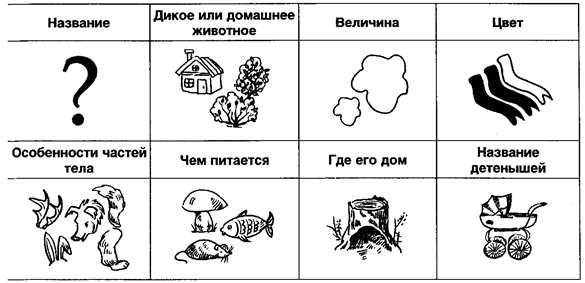 Вспомним, что обозначает каждый знак (разбирается каждый знак).Логопед: Ребята, можно я первая расскажу о медведе? Дети: Да.Логопед: «Медведь - это дикое животное. Он большой, бурый, косолапый, мохнатый, неуклюжий. У медведя большие когтистые лапы и маленький хвост. Медведь любит мед, малину, рыбу. Зимой он спит в берлоге. У медведя детеныши - медвежата». Кто хочет рассказать о диком животном с помощью таблицы-подсказки?Рассказы детей.III. Итог занятия. Логопед: Что мы сегодня делали на занятии? Чему учили Говорушу? Что понравилось? Что было трудным? Ответы детей.Логопед: Ребята, Говоруша  вам очень благодарна. Вы молодцы!Литература:Т.Ю. Бардышева, Е.Н. МоносоваКонспекты логопедических занятий в детском саду для детей 5-6 лет с ОНР. Москва, издательство «СКРИПТОРИЙ 2003», 2017Т.Ю. Бардышева, Е.Н. МоносоваТетрадь логопедических заданий. Старшая группа. Москва: Издательство «Скрипторий 2003», 2010